Aktivitet med Fritid Västra HisingenDitt barn har anmält intresse av att följa med oss och prova på Paintball, på torsdag den 18/4. Aktiviteten innebär att vi samlas vid Amhult Resecentrum kl: 13:30 och kommer vara tillbaka senast 19:40. Vi kommer att åka kollektivt i samlad trupp till och från Paintballfabriken som ligger i Billdal. För att få spela på Paintballfabriken behöver man vara minst 13 år och alla deltagare under 16 år behöver ha målsmans tillåtelse. Det är därför viktigt att målsman skriver under Paintballfabrikens villkorsblankett på sista sidan.Vi rekommenderar oömma kläder och skor, då en del banor är i skogsterräng med risk för en del lera. Vi kommer få överdragskläder på plats men lite färg från kulorna kan trots det hamna på kläder så det är bäst om favoritkläder lämnas hemma. Färgen ska dock vara lätt att få bort med lite vatten.Att spela paintball tar mycket energi och det är därför viktigt att vi får i oss något i magen när vi är där. Därför bjuder vi på hamburgare där på plats.Aktiviteten är alkohol, drog och energidrycksfri.Ansvarig fritidsledare under aktiviteten: Björn Halvorsen: 0722 – 55 83 63Tveka inte på att höra av er om ni har frågor! 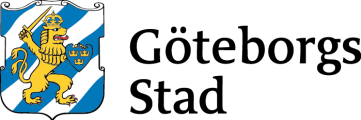 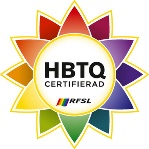 Vi kommer eventuellt ta foton under aktiviteten för att publicera på vår Facebook/Instagram/Snapchat.Skulle ni vara intresserade av att följa oss på våra sociala medier hittar ni oss här:Facebook: Torslanda FritidsgårdInstagram: @torslandafritidSnapchat: torslandafritid Den här lappen ska tas med på torsdag då vi möts upp vid Amhult Resecentrum!Klipp av lappen under den här texten och behåll den övre delen---------------------------------------------------------------------------------------------------------Mitt barn får vara med på bild?JA		NEJHär med intygar jag att mitt barn___________________________ får följa med på aktiviteten.Namn					Telefon------------------------------------------			-----------------------------